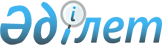 О внесении изменений в решение Таскалинского районного маслихата от 20 декабря 2017 года № 19-2 "О районном бюджете на 2018-2020 годы"
					
			Утративший силу
			
			
		
					Решение Таскалинского районного маслихата Западно-Казахстанской области от 14 декабря 2018 года № 30-1. Зарегистрировано Департаментом юстиции Западно-Казахстанской области 25 декабря 2018 года № 5459. Утратило силу решением Таскалинского районного маслихата Западно-Казахстанской области от 28 февраля 2019 года № 33-5
      Сноска. Утратило силу решением Таскалинского районного маслихата Западно-Казахстанской области от 28.02.2019 № 33-5 (вводится в действие со дня первого официального опубликования).
      В соответствии с Бюджетным кодексом Республики Казахстан от 4 декабря 2008 года, Законом Республики Казахстан от 23 января 2001 года "О местном государственном управлении и самоуправлении в Республике Казахстан" Таскалинский районный маслихат РЕШИЛ:
      1. Внести в решение Таскалинского районного маслихата от 20 декабря 2017 года №19-2 "О районном бюджете на 2018-2020 годы" (зарегистрированное в Реестре государственной регистрации нормативных правовых актов №5021, опубликованное 10 января 2018 года в Эталонном контрольном банке нормативных правовых актов Республики Казахстан) следующие изменения:
      в пункте 1:
      подпункт 1) изложить в следующей редакции:
      "1) доходы – 4 043 433 тысячи тенге:
      налоговые поступления – 482 259 тысяч тенге;
      неналоговые поступления – 3 076 тысяч тенге;
      поступления от продажи основного капитала – 5 350 тысяч тенге;
      поступления трансфертов – 3 552 748 тысяч тенге;";
      подпункт 2) изложить в следующей редакции:
      "2) затраты – 4 068 535 тысяч тенге;";
      в пункте 6:
      в подпункте 1):
      абзац первый изложить в следующей редакции:
      "1) целевые трансферты и бюджетный кредит из республиканского бюджета – 628 317 тысяч тенге, в том числе на:";
      абзац четвертый изложить в следующей редакции:
      "увеличение норм обеспечения инвалидов обязательными гигиеническими средствами – 3 966 тысяч тенге;";
      в подпункте 2):
      абзац первый изложить в следующей редакции:
      "2) целевые трансферты из областного бюджета – 539 487 тысяч тенге, в том числе на:";
      абзац десятый изложить в следующей редакции:
      "размещение государственного образовательного заказа в дошкольных организациях образования – 6 501 тысяча тенге;";
      абзац тринадцатый изложить в следующей редакции:
      "капитальный ремонт участка дороги по улице Шамова села Таскала Таскалинского района Западно-Казахстанской области – 0 тысяч тенге;";
      абзац пятнадцатый изложить в следующей редакции:
      "строительство одноэтажного административного здания в селе Таскала Таскалинского района Западно-Казахстанской области – 45 765 тысяч тенге;";
      абзац шестнадцатый изложить в следующей редакции:
      "строительство двух трехэтажных многоквартирных жилых домов и инженерной инфраструктуры к нему в селе Таскала Таскалинского района Западно-Казахстанской области – 107 090 тысяч тенге;";
      абзац двадцатый изложить в следующей редакции:
      "реконструкцию водопроводов сел Атамекен, Калмакшабын, Алмалы Таскалинского района Западно-Казахстанской области – 56 481 тысяча тенге;";
      приложение 1 к указанному решению изложить в новой редакции согласно, приложению к настоящему решению.
      2. Руководителю аппарата Таскалинского районного маслихата (Ержигитова Т.) обеспечить государственную регистрацию данного решения в органах юстиции, его официальное опубликование в Эталонном контрольном банке нормативных правовых актов Республики Казахстан.
      3. Настоящее решение вводится в действие с 1 января 2018 года. Районный бюджет на 2018 год
      (тысяч тенге)
					© 2012. РГП на ПХВ «Институт законодательства и правовой информации Республики Казахстан» Министерства юстиции Республики Казахстан
				
      Председатель сессии

Кенжешева Г.

      Секретарь районного маслихата

Рахимов С.
Приложение
к решению Таскалинского
районного маслихата
от 14 декабря 2018 года №30-1Приложение 1
к решению Таскалинского
районного маслихата
от 20 декабря 2017 года №19-2
Категория
Категория
Категория
Категория
Категория
Сумма
Класс
Класс
Класс
Класс
Сумма
Подкласс
Подкласс
Подкласс
Сумма
Специфика
Специфика
Сумма
Наименование
Сумма
1
2
3
4
5
6
1) Доходы
 4 043 433
1
Налоговые поступления
482 259
01
Подоходный налог 
139 178
2
Индивидуальный подоходный налог 
139 178
03
Социальный налог
122 487
1
Социальный налог
122 487
04
Налоги на собственность
211 097
1
Налоги на имущество
201 556
3
Земельный налог
225
4
Налог на транспортные средства
5 135
5
Единый земельный налог
4 181
05
Внутренние налоги на товары работы и услуги
7 867
2
Акцизы
1 200
3
Поступление за использование природных и других ресурсов
2 200
4
Сборы за ведение предпринимательской и профессиональной деятельности
4 467
08
Обязательные платежи, взимаемые за совершение юридически значимых действий и (или) выдачу документов уполномоченными на то государственными органами или должностными лицами
1 630
1
Государственная пошлина
1 630
2
Неналоговые поступления
3 076
01
Доходы от государственной собственности
1 063
5
Доходы от аренды имущества, находящегося в государственной собственности
1 000
7
Вознаграждения по кредитам, выданным из государственного бюджета
25
9
Прочие доходы от государственной собственности
38
04
Штрафы, пени, санкции, взыскания, налагаемые государственными учреждениями, финансируемыми из государственного бюджета, а также содержащимися и финансируемыми из бюджета (сметы расходов) Национального Банка Республики Казахстан
570
1
Штрафы, пени, санкции, взыскания, налагаемые государственными учреждениями, финансируемыми из государственного бюджета, а также содержащимися и финансируемыми из бюджета (сметы расходов) Национального Банка Республики Казахстан
570
06
Прочие неналоговые поступления 
1 443
1
Прочие неналоговые поступления 
1 443
3
Поступления от продажи основного капитала
5 350
01
Продажа государственного имущества, закрепленного за государственными учреждениями
2 350
1
Продажа государственного имущества, закрепленного за государственными учреждениями
2 350
03
Продажа земли и нематериальных активов
3 000
1
Продажа земли 
3 000
4
Поступления трансфертов
3 552 748
02
Трансферты из вышестоящих органов государственного управления
3 552 748
2
Трансферты из областного бюджета
3 552 748
Функциональная группа
Функциональная группа
Функциональная группа
Функциональная группа
Функциональная группа
Сумма
Функциональная подгруппа
Функциональная подгруппа
Функциональная подгруппа
Функциональная подгруппа
Сумма
Администратор бюджетных программ
Администратор бюджетных программ
Администратор бюджетных программ
Сумма
Бюджетная программа
Бюджетная программа
Сумма
Наименование
Сумма
1
2
3
4
5
6
2) Затраты
 4 068 535
01
Государственные услуги общего характера
313 327
1
Представительные, исполнительные и другие органы, выполняющие общие функции государственного управления
213 796
112
Аппарат маслихата района (города областного значения)
25 960
001
Услуги по обеспечению деятельности маслихата района (города областного значения)
18 960
003
Капитальные расходы государственного органа
7 000
122
Аппарат акима района (города областного значения)
66 656
001
Услуги по обеспечению деятельности акима района (города областного значения)
66 656
003
Капитальные расходы государственного органа
0
123
Аппарат акима района в городе, города районного значения, поселка, села, сельского округа
121 180
001
Услуги по обеспечению деятельности акима района в городе, города районного значения, поселка, села, сельского округа
120 238
022
Капитальные расходы государственного органа
942
2
Финансовая деятельность
218
459
Отдел экономики и финансов района (города областного значения)
218
003
Проведение оценки имущества в целях налогообложения
0
010
Приватизация, управление коммунальным имуществом, постприватизационная деятельность и регулирование споров, связанных с этим
218
9
Прочие государственные услуги общего характера
99 313
454
Отдел предпринимательства и сельского хозяйства района (города областного значения)
6 968
001
Услуги по реализации государственной политики на местном уровне в области развития предпринимательства и сельского хозяйства
6 968
458
Отдел жилищно-коммунального хозяйства, пассажирского транспорта и автомобильных дорог района (города областного значения)
24 473
001
Услуги по реализации государственной политики на местном уровне в области жилищно-коммунального хозяйства, пассажирского транспорта и автомобильных дорог
20 857
013
Капитальные расходы государственного органа
616
113
Целевые текущие трансферты из местных бюджетов
3 000
459
Отдел экономики и финансов района (города областного значения)
21 058
001
Услуги по реализации государственной политики в области формирования и развития экономической политики, государственного планирования, исполнения бюджета и управления коммунальной собственностью района (города областного значения)
21 058
015
Капитальные расходы государственного органа
0
466
Отдел архитектуры, градостроительства и строительства района (города областного значения)
46 814
040
Развитие объектов государственных органов
46 814
02
Оборона
16 308
1
Военные нужды
2 218
122
Аппарат акима района (города областного значения)
2 218
005
Мероприятия в рамках исполнения всеобщей воинской обязанности
2 218
2
Организация работы по чрезвычайным ситуациям
14 090
122
Аппарат акима района (города областного значения)
14 090
006
Предупреждение и ликвидация чрезвычайных ситуаций масштаба района (города областного значения)
7 199
007
Мероприятия по профилактике и тушению степных пожаров районного (городского) масштаба, а также пожаров в населенных пунктах, в которых не созданы органы государственной противопожарной службы
6 891
03
Общественный порядок, безопасность, правовая, судебная, уголовно-исполнительная деятельность
67
9
Прочие услуги в области общественного порядка и безопасности
67
458
Отдел жилищно-коммунального хозяйства, пассажирского транспорта и автомобильных дорог района (города областного значения)
67
021
Обеспечение безопасности дорожного движения в населенных пунктах
67
04
Образование
1 920 592
1
Дошкольное воспитание и обучение
82 682
464
Отдел образования района (города областного значения)
82 682
009
Обеспечение деятельности организаций дошкольного воспитания и обучения
67 182
024
Целевые текущие трансферты бюджетам города районного значения, села, поселка, сельского округа на реализацию государственного образовательного заказа в дошкольных организациях образования
5 411
040
Реализация государственного образовательного заказа в дошкольных организациях образования 
10 089
2
Начальное, основное среднее и общее среднее образование
1 622 599
457
Отдел культуры, развития языков, физической культуры и спорта района (города областного значения)
55 180
017
Дополнительное образование для детей и юношества по спорту
55 180
464
Отдел образования района (города областного значения)
1 567 419
003
Общеобразовательное обучение
1 486 958
006
Дополнительное образование для детей
80 461
9
Прочие услуги в области образования
215 311
464
Отдел образования района (города областного значения)
215 311
001
Услуги по реализации государственной политики на местном уровне в области образования 
9 423
005
Приобретение и доставка учебников, учебно-методических комплексов для государственных учреждений образования района (города областного значения)
81 779
007
Проведение школьных олимпиад, внешкольных мероприятий и конкурсов районного (городского) масштаба
179
015
Ежемесячные выплаты денежных средств опекунам (попечителям) на содержание ребенка-сироты (детей-сирот), и ребенка (детей), оставшегося без попечения родителей
2 188
067
Капитальные расходы подведомственных государственных учреждений и организаций
56 278
068
Обеспечение повышения компьютерной грамотности населения
471
113
Целевые текущие трансферты из местных бюджетов
64 993
05
Здравоохранение
0
9
Прочие услуги в области здравоохранения
0
123
Аппарат акима района в городе, города районного значения, поселка, села, сельского округа
0
002
Организация в экстренных случаях доставки тяжелобольных людей до ближайшей организации здравоохранения, оказывающей врачебную помощь
0
06
Социальная помощь и социальное обеспечение
220 569
1
Социальное обеспечение
27 472
451
Отдел занятости и социальных программ района (города областного значения)
20 390
005
Государственная адресная социальная помощь
20 390
464
Отдел образования района (города областного значения)
7 082
030
Содержание ребенка (детей), переданного патронатным воспитателям
7 082
2
Социальная помощь
170 208
451
Отдел занятости и социальных программ района (города областного значения)
170 208
002
Программа занятости
58 852
006
Оказание жилищной помощи
1 183
007
Социальная помощь отдельным категориям нуждающихся граждан по решениям местных представительных органов
11 042
010
Материальное обеспечение детей-инвалидов, воспитывающихся и обучающихся на дому
651
014
Оказание социальной помощи нуждающимся гражданам на дому
39 329
017
Обеспечение нуждающихся инвалидов обязательными гигиеническими средствами и предоставление услуг специалистами жестового языка, индивидуальными помощниками в соответствии с индивидуальной программой реабилитации инвалида
24 115
023
Обеспечение деятельности центров занятости населения
35 036
9
Прочие услуги в области социальной помощи и социального обеспечения
22 889
451
Отдел занятости и социальных программ района (города областного значения)
22 889
001
Услуги по реализации государственной политики на местном уровне в области обеспечения занятости и реализации социальных программ для населения
22 328
011
Оплата услуг по зачислению, выплате и доставке пособий и других социальных выплат
561
07
Жилищно-коммунальное хозяйство
786 519
1
Жилищное хозяйство
212 133
123
Аппарат акима района в городе, города районного значения, поселка, села, сельского округа
3 969
007
Организация сохранения государственного жилищного фонда города районного значения, поселка, села, сельского округа
3 969
458
Отдел жилищно-коммунального хозяйства, пассажирского транспорта и автомобильных дорог района (города областного значения)
10 999
003
Организация сохранения государственного жилищного фонда
5 500
004
Обеспечение жильем отдельных категорий граждан
5 499
466
Отдел архитектуры, градостроительства и строительства района (города областного значения)
197 165
003
Проектирование и (или) строительство, реконструкция жилья коммунального жилищного фонда
188 673
004
Проектирование, развитие и (или) обустройство инженерно-коммуникационной инфраструктуры
8 492
2
Коммунальное хозяйство
529 783
458
Отдел жилищно-коммунального хозяйства, пассажирского транспорта и автомобильных дорог района (города областного значения)
3 268
012
Функционирование системы водоснабжения и водоотведения
3 268
466
Отдел архитектуры, градостроительства и строительства района (города областного значения)
526 515
007
Развитие благоустройства городов и населенных пунктов
1 494
058
Развитие системы водоснабжения и водоотведения в сельских населенных пунктах
525 021
3
Благоустройство населенных пунктов
44 603
123
Аппарат акима района в городе, города районного значения, поселка, села, сельского округа
43 883
008
Освещение улиц населенных пунктов
4 721
011
Благоустройство и озеленение населенных пунктов
39 162
458
Отдел жилищно-коммунального хозяйства, пассажирского транспорта и автомобильных дорог района (города областного значения)
720
015
Освещение улиц в населенных пунктах
240
016
Обеспечение санитарии населенных пунктов
240
018
Благоустройство и озеленение населенных пунктов
240
08
Культура, спорт, туризм и информационное пространство
345 946
1
Деятельность в области культуры
186 598
457
Отдел культуры, развития языков, физической культуры и спорта района (города областного значения)
186 598
003
Поддержка культурно-досуговой работы
186 598
2
Спорт
7 670
457
Отдел культуры, развития языков, физической культуры и спорта района (города областного значения)
5 824
009
Проведение спортивных соревнований на районном (города областного значения) уровне
1 800
010
Подготовка и участие членов сборных команд района (города областного значения) по различным видам спорта на областных спортивных соревнованиях
4 024
466
Отдел архитектуры, градостроительства и строительства района (города областного значения)
1 846
008
Развитие объектов спорта
1 846
3
Информационное пространство
93 812
456
Отдел внутренней политики района (города областного значения)
10 495
002
Услуги по проведению государственной информационной политики
10 495
457
Отдел культуры, развития языков, физической культуры и спорта района (города областного значения)
83 317
006
Функционирование районных (городских) библиотек
82 447
007
Развитие государственного языка и других языков народа Казахстана
870
9
Прочие услуги по организации культуры, спорта, туризма и информационного пространства
57 866
456
Отдел внутренней политики района (города областного значения)
35 856
001
Услуги по реализации государственной политики на местном уровне в области информации, укрепления государственности и формирования социального оптимизма граждан
14 489
003
Реализация мероприятий в сфере молодежной политики
21 367
006
Капитальные расходы государственного органа
0
457
Отдел культуры, развития языков, физической культуры и спорта района (города областного значения)
22 010
001
Услуги по реализации государственной политики на местном уровне в области культуры, развития языков, физической культуры и спорта 
11 990
032
Капитальные расходы подведомственных государственных учреждений и организаций
10 020
10
Сельское, водное, лесное, рыбное хозяйство, особо охраняемые природные территории, охрана окружающей среды и животного мира, земельные отношения
115 168
1
Сельское хозяйство
75 177
462
Отдел сельского хозяйства района (города областного значения)
12 286
001
Услуги по реализации государственной политики на местном уровне в сфере сельского хозяйства
12 286
473
Отдел ветеринарии района (города областного значения)
62 891
001
Услуги по реализации государственной политики на местном уровне в сфере ветеринарии
9 428
006
Организация санитарного убоя больных животных
1 750
007
Организация отлова и уничтожения бродячих собак и кошек
2 188
010
Проведение мероприятий по идентификации сельскохозяйственных животных
1 125
011
Проведение противоэпизоотических мероприятий
48 400
047
Возмещение владельцам стоимости обезвреженных (обеззараженных) и переработанных без изъятия животных, продукции и сырья животного происхождения, представляющих опасность для здоровья животных и человека
0
6
Земельные отношения
15 477
463
Отдел земельных отношений района (города областного значения)
15 477
001
Услуги по реализации государственной политики в области регулирования земельных отношений на территории района (города областного значения)
13 267
006
Землеустройство, проводимое при установлении границ районов, городов областного значения, районного значения, сельских округов, поселков, сел
2 210
9
Прочие услуги в области сельского, водного, лесного, рыбного хозяйства, охраны окружающей среды и земельных отношений
24 514
459
Отдел экономики и финансов района (города областного значения)
24 514
099
Реализация мер по оказанию социальной поддержки специалистов
24 514
11
Промышленность, архитектурная, градостроительная и строительная деятельность
18 775
2
Архитектурная, градостроительная и строительная деятельность
18 775
466
Отдел архитектуры, градостроительства и строительства района (города областного значения)
18 775
001
Услуги по реализации государственной политики в области строительства, улучшения архитектурного облика городов, районов и населенных пунктов области и обеспечению рационального и эффективного градостроительного освоения территории района (города областного значения)
16 096
013
Разработка схем градостроительного развития территории района, генеральных планов городов районного (областного) значения, поселков и иных сельских населенных пунктов
2 679
12
Транспорт и коммуникации
138 162
1
Автомобильный транспорт
136 421
123
Аппарат акима района в городе, города районного значения, поселка, села, сельского округа
6 417
013
Обеспечение функционирования автомобильных дорог в городах районного значения, поселках, селах, сельских округах
6 417
458
Отдел жилищно-коммунального хозяйства, пассажирского транспорта и автомобильных дорог района (города областного значения)
130 004
023
Обеспечение функционирования автомобильных дорог
66 541
045
Капитальный и средний ремонт автомобильных дорог районного значения и улиц населенных пунктов
63 463
9
Прочие услуги в сфере транспорта и коммуникаций
1 741
458
Отдел жилищно-коммунального хозяйства, пассажирского транспорта и автомобильных дорог района (города областного значения)
1 741
037
Субсидирование пассажирских перевозок по социально значимым городским (сельским), пригородным и внутрирайонным сообщениям
1 741
13
Прочие
9 422
3
Поддержка предпринимательской деятельности и защита конкуренции
4 301
469
Отдел предпринимательства района (города областного значения)
4 301
001
Услуги по реализации государственной политики на местном уровне в области развития предпринимательства
4 301
9
Прочие
5 121
123
Аппарат акима района в городе, города районного значения, поселка, села, сельского округа
5 121
040
Реализация мер по содействию экономическому развитию регионов в рамках Программы развития регионов до 2020 года
5 121
459
Отдел экономики и финансов района (города областного значения)
0
012
Резерв местного исполнительного органа района (города областного значения) 
0
14
Обслуживание долга
43
1
Обслуживание долга
43
459
Отдел экономики и финансов района (города областного значения)
43
021
Обслуживание долга местных исполнительных органов по выплате вознаграждений и иных платежей по займам из областного бюджета
43
15
Трансферты
183 637
1
Трансферты
183 637
459
Отдел экономики и финансов района (города областного значения)
183 637
006
Возврат неиспользованных (недоиспользованных) целевых трансфертов
74
024
Целевые текущие трансферты из нижестоящего бюджета на компенсацию потерь вышестоящего бюджета в связи с изменением законодательства
130 489
038
Субвенции
44 499
051
Трансферты органам местного самоуправления
8 575
3) Чистое бюджетное кредитование
50 367
Бюджетные кредиты
82 973
10
Сельское, водное, лесное, рыбное хозяйство, особо охраняемые природные территории, охрана окружающей среды и животного мира, земельные отношения
82 973
1
Сельское хозяйство
82 973
459
Отдел экономики и финансов района (города областного значения)
82 973
018
Бюджетные кредиты для реализации мер социальной поддержки специалистов
82 973
Категория
Категория
Категория
Категория
Категория
Сумма
Класс
Класс
Класс
Класс
Сумма
Подкласс
Подкласс
Подкласс
Сумма
Специфика
Специфика
Сумма
Наименование
Сумма
1
2
3
4
5
6
Погашение бюджетных кредитов
 32 606
5
Погашение бюджетных кредитов
32 606
01
Погашение бюджетных кредитов
32 606
1
Погашение бюджетных кредитов, выданных из государственного бюджета
32 606
4) Сальдо по операциям с финансовыми активами
0
Функциональная группа
Функциональная группа
Функциональная группа
Функциональная группа
Функциональная группа
Сумма
Функциональная подгруппа
Функциональная подгруппа
Функциональная подгруппа
Функциональная подгруппа
Сумма
Администратор бюджетных программ
Администратор бюджетных программ
Администратор бюджетных программ
Сумма
Бюджетная программа
Бюджетная программа
Сумма
Наименование
Сумма
1
2
3
4
5
6
Приобретение финансовых активов
 0
13
Прочие
0
9
Прочие
0
458
Отдел жилищно-коммунального хозяйства, пассажирского транспорта и автомобильных дорог района (города областного значения)
0
065
Формирование или увеличение уставного капитала юридических лиц
0
Категория
Категория
Категория
Категория
Категория
Сумма
Класс
Класс
Класс
Класс
Сумма
Подкласс
Подкласс
Подкласс
Сумма
Специфика
Специфика
Сумма
Наименование
Сумма
1
2
3
4
5
6
Поступления от продажи финансовых активов государства
0
6
Поступления от продажи финансовых активов государства
0
01
Поступления от продажи финансовых активов государства
0
1
Поступления от продажи финансовых активов внутри страны
0
5) Дефицит (профицит) бюджета 
 -75 469
6) Финансирование дефицита (использование профицита) бюджета
75 469
7
Поступления займов
82 973
01
Внутренние государственные займы
82 973
2
Договоры займа
82 973
Функциональная группа
Функциональная группа
Функциональная группа
Функциональная группа
Функциональная группа
Сумма
Функциональная подгруппа
Функциональная подгруппа
Функциональная подгруппа
Функциональная подгруппа
Сумма
Администратор бюджетных программ
Администратор бюджетных программ
Администратор бюджетных программ
Сумма
Бюджетная программа
Бюджетная программа
Сумма
Наименование
Сумма
1
2
3
4
5
6
16
Погашение займов
 32 606
1
Погашение займов
32 606
459
Отдел экономики и финансов района (города областного значения)
32 606
005
Погашение долга местного исполнительного органа перед вышестоящим бюджетом
32 606
Категория
Категория
Категория
Категория
Категория
Сумма
Класс
Класс
Класс
Класс
Сумма
Подкласс
Подкласс
Подкласс
Сумма
Специфика
Специфика
Сумма
Наименование
Сумма
1
2
3
4
5
6
8
Используемые остатки бюджетных средств
 25 102
01
Остатки бюджетных средств
25 102
1
Свободные остатки бюджетных средств
25 102